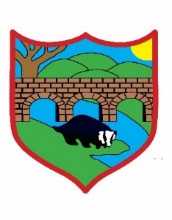 Science Intent Statement/Vision:Through our Broughton Primary School Science Curriculum, we aim to support our pupils in developing a natural curiosity and promote enthusiasm and enjoyment of scientific learning and discovery. We engage children through stimulating hands-on, minds-on learning to create a love of science and pave the way for future study. We explore the world around us through cross-curricular learning, create and answer questions as we deepen our understanding. We want our pupils to develop scientific knowledge and conceptual understanding of the nature, processes and methods of Science through different types of science enquiries that help them to answer scientific questions about the world around them. Through our progressive, conceptual and enquiry-based framework, children will develop knowledge of scientists and take part in science events. Concepts taught should be reinforced by focusing on the key features of scientific enquiry, so that pupils learn to use a variety of approaches to answer relevant scientific questions. Alongside developing their scientific skills, pupils will develop a strong sense of how science shapes many everyday things and how Science and STEM will impact on their future.Science Principles at Broughton Primary School:It is ‘hands on’ Child-led practical science learning is carefully planned for and sits at the heart of our curriculum. Practical lessons are fun, engaging and inclusive. We make learning connectionsWe use prior and conceptual learning to help us make links with work we have already covered to help develop our understanding further and deeperIt creates more questionsWe promote deep thinking, curiosity and extending learning. Dedicated time is given to allow children to carry out further enquiries to answer their own questions. We learn with and from othersDialogue is naturally promoted through collaborative work. Our children enjoy working in pairs and groups, giving them the opportunity to learn and develop their understanding together. All children study the discoveries and inventions of a wide range of scientists, linking their learning to the wider world and smashing stereotypes. We persevereAs a core value of our school, perseverance is a necessary skill to problem solve, particularly in science. It is important not to be discouraged when faced with failure, to make discoveries, be creative and inventive.We exploreWherever possible, we encourage children to personalise their learning through exploring their interests, solving problems and building their understanding of the world around them. We utilise the outdoor environment to help deepen the learning in science. 